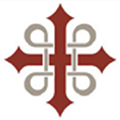 Vil du bli pilegrimsvert på Nidaros Pilegrimsgård i sommar?
Som pilegrimsvert vil du treffe pilegrimer i alle aldre fra forskjellige land og med forskjellig bakgrunn. Du får også mange hyggelige arbeidsvenner blant de frivillige som er opptatt av å gi pilegrimene en god opplevelse når de kommer fram til målet Nidarosdomen og pilegrimsbyen Trondheim. Vi vil at alle pilegrimer skal føle seg godt tatt imot og møte en vennlig person som har tid til å slå av en prat etter en lang vandring. 
Pilegrimsmottaket på Nidaros Pilegrimsgård er åpent hver dag kl 14-17.45. Under Olavsfestdagene har kontoret lengre åpningstider. Til vanlig er kontoret bemannet med 1- 2 frivillige pilegrimsverter. Som pilegrimsvert registrerer du pilegrimer, skriver ut Olavsbrev og stempler pilegrimspass og tar hand om ”Kafé Pilegrim”  mellan kl 16 og 17.
For å jobbe som pilegrimsvert ønsker vi at du er over 18 år. Du kan jobbe som frivillig de dager du har mulighet innenfor datoene 12.juni til 22.september. 5 vakter er et minimum.Kurskveld for pilegrimsverter onsdag 5.april kl 18-21. 
Du er velkommen til å delta i kurs for pilegrimsverter ved Pilegrimskontoret på Nidaros Pilegrimsgård, verter i Pilegrimsboden under Olavsfestdagene og for pilegrimsgårdens personal. Programinhold: Informasjon om pilgrimslederne, pilegrimsorganisasjonen i Nidaros og pilegrimsvertens oppgaver (praktisk informasjon om vertskapet, om  pilegrimskontoret og ”Kafé Pilegrim).
Påmelding. Hvis du synes det høres interessant å være pilegrimsvert, tar du kontakt med styreleder Gunnar i PSO for å melde deg på til å delta i kurskvelden. Påmeldingsfrist 31.mars: Gunnar Prytz Leland Pilegrimsfelleskapet St Olav(PSO), 
gunnar.prytz@hotmail.com mob 48 19 91 73.Onsdag 7. juni kl 18-21  - ”Kickoff”.
Det blir en oppstartskveld - ”Kickoff” for pilegrimsmottaket og pilegrimsboden. Pilegrimsmottak og pilegrimsbod 2017.
Pilegrimsfelleskapet St Olav (PSO) ansvarer for mottaket av pilegrimer på Nidaros Pilegrimsgård i perioden 12.juni til 22.september 2017. 
Pilegrimsmottaket er åpent kl. 14-17.45. 
(Under Olsok: fredag 28/7 – lördag 5/8 åpent kl. 12-19, deles på to vakter (fra 12-15.30 og 15.30-19). To på hver vakt med unntak av 27.07 og 28.07, da det skal være tre på hver vakt.
Pilegrimskafén. Pilegrimsverterne ansvarer for at ”Kafé Pilegrim” i peisestuen er åpent kl 16-17 og byr pilegrimene på kaffe og en prat. Pilegrimene tilbys også kaffe da de kommer til mottaket. Pilegrimsgården lager kaffet, som Svenska kyrkan byr på.
Pilegrimsgudstjeneste i Nidarosdomen kl 18:00. Pilegrimsboden
Nidaros Restaureingsarbeider, Nasjonalt Pilegrimssenter (NPS) og Besöksenteret ansvarer for pilegrimsboden under Olavsfestdagene. NPS og Lars på Besöksenteret ansvarer for innkøp av salgsvarer. 
Pilegrimsfellskapet St Olav (PSO) svarer 28. juli til 5. august for verter som står i boden samt for opprigging og nedrigging. PSO tar frem informasjon som kan delas utPilegrimsverter på Nidaros Pilegrimsgård I Pilegrimsmottaket tar pilegrimsverter mot pilegrimer på en gjestfri måte, skriver ut Olavsbrev, pilegrimsbevis og registrerer pilegrimer. Mottaket er åpent kl. 14-17.45. Pilegrimen må ha pilegrimspasset sitt stemplet og hen har kanskje også spørsmål om spise- og overnattingssteder med mer, som verten kan hjelpe med. Det finnes mange slags pilegrimer og mange slags frivillige – som pilegrimsvert er du med til å legge tilrette for at pilegrimsgården er et godt sted å komme til, med husrom, hjerterom, rom for en samtale, for stillhet og ettertanke. Det er møtet mellom pilegrimsvertene og pilegrimer og andre besøkende, som skaper et levende og gjestfri pilegrimsmiljø på NPG. Salg av produkter sker med hjelp av nettbrett og betalningsterminalen iZettle.   Gudstjenestene i Nidarosdomen hålles kl 18.00 hver dag.Oppgaver for pilegrimsverter i pilegrimsmottaket ved Nidaros PilegrimsgårdVise gjestfrihet til pilegrimene som kommerFøre statistikk på fastlagt skjemaStemple pilegrimspassSkrive ut Olavsbrev til dem som har gått minst 10 mil på en pilegrimsled. Hvis de ønsker pilegrimsbeviset i stedet for Olavsbrev, skal det registreres som OlavsbrevSkrive ut pilegrimsbevis til dem som ønsker det (ikke til dem som har fått Olavsbrev, dvs.  de kan ikke få begge)Be pilegrimene sette knappenål på kartet på stedet derde borGi pilegrimene det runde klistremerket som gir gratis inngang til NidarosdomenRinge til prest som har dagens gudstjeneste (tlf nr i permen) om dagens antall pilegrimer + gårdagens, med nasjonalitetInformere om gudstjenester i NidarosdomenInformere om pilegrimshjørnetGjerne lede eller delta på pilegrimshjørnetSelge pilegrimsrelaterte produkterPilegrimsvertene har ikke ansvar forå ta imot registrering for innkvartering, - det gjøres i resepsjonen